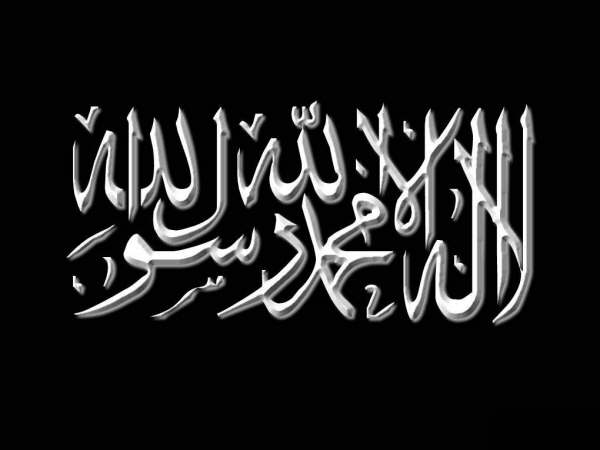 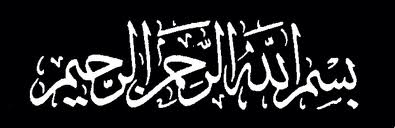 Al Ka‘bî, le théologien spéculateur, prétend que les Actes d'Allâh se font sans décision préalable ni volonté ! Je réplique : Al Ka‘bî contredit incontestablement le Texte Coranique, et cela à plusieurs endroits. L'Exalté à dit : « Ton Seigneur crée ce qu'Il veux et c'est Lui qui choisit pour les hommes ce qui leur convient le mieux. »[Sourate 28, verset 68].Mais aussi : « Si ton Seigneur l'avait voulu, il ne l'aurait pas fait. »[Sourate 6, verset 112].Ou encore : « Si Nous avions voulu, Nous aurions accordé à chaque âme sa bonne guidée [...] »[Sourate 32, verset 13].Puis : « Lorsque Nous voulûmes anéantir une cité, Nous adressâmes d'abord Nos ordres à ses citoyens orgueilleux. »[Sourate 17, verset 16].Et d'autres encore qui sont de connaissance notoire et de source authentiques ainsi que rationnelles. » Fin de citation. Source : Al Bidâyah wa An Nihâyah.Par l’imam Ismâ‘îl Ibn ‘Umar Ibn Kathîr Ad Dimashqî